需要预先排序的转换器说明BY 纪文龙什么是输入流预先排序对于一个转换器来说，有输入、输出，输入的数据按照某一字段或多个字段进行排序，这样转换器获取的输入流是预先排好序的。为什么需要输入流预先排序数据转换流程是一个生产者消费者模型，每个步骤为一个节点，而节点之间是通过一个阻塞队列来传递数据，前一个节点一条一条往阻塞队列写入，后面节点一条一条从阻塞队列读取。所以在这种机制下，某些转换节点比如记录去重转换器，当前读取一条判断是否重复就是要与前一条进行比较，所以就要预先排好序比较才有意义。哪些转换器需要输入流预先排序需要输入流预先配置的转换器如何配置通过这些转换器的配置更好的来理解为什么需要输入流预先排序。数据准备：Input1的数据如下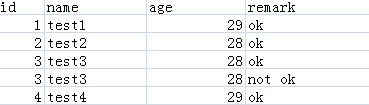 Input2的数据如下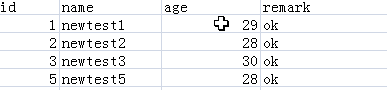 合并记录转换配置如下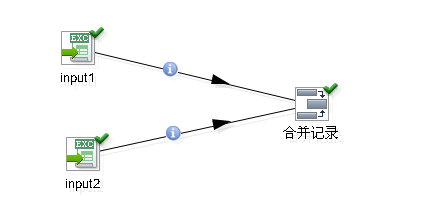 Input1作为旧数据源，input2作为新数据源，判断记录合并的标准是id字段，前提就是id得排好序，配置如下：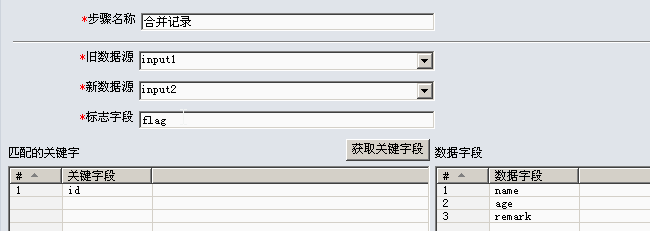 结果预览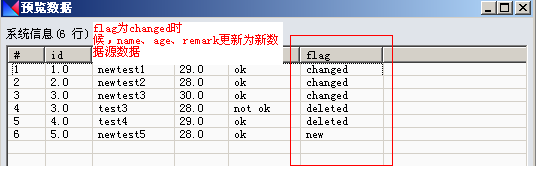 记录连接转换配置如下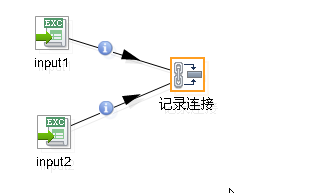 记录连接将input1和input2通过id进行连接，前提就是id得排好序，配置如下：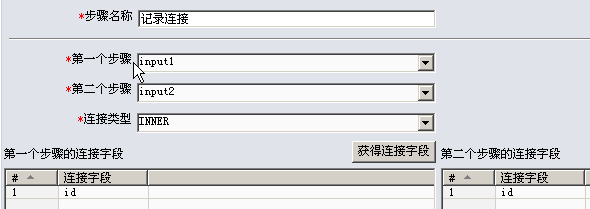 结果预览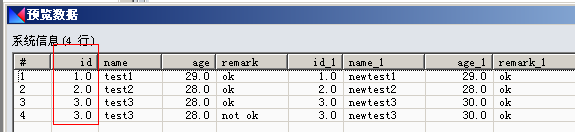 记录去重转换配置如下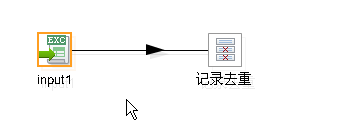 认为id重复就是重复数据，前提条件就是id得实现排好序，去重配置如下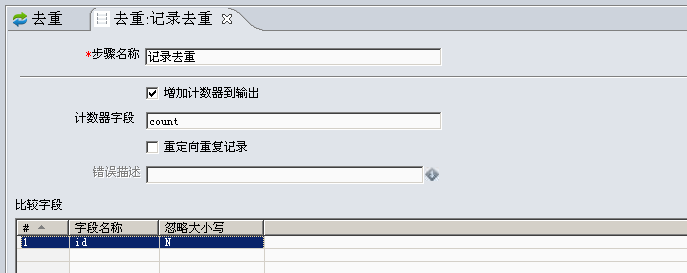 去重结果查看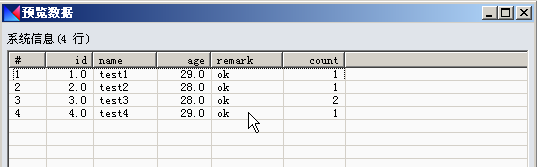 分组转换的配置如下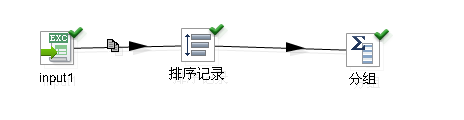 前三个转换器我的input1和input2是排好序的，如果没有排好序，可以增加个排序记录进行排序，这里对input1的id进行降序排列。然后再加分组求和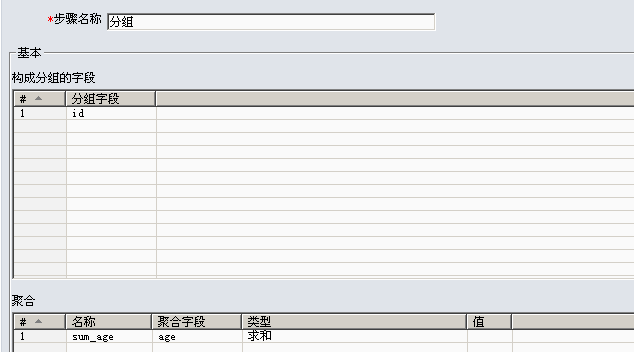 结果预览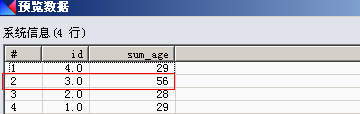 如果输入流没有预先排序有什么影响如果输入流没有预先排序，那么会导致输出结果不正确，比如记录去重，如果输入流没有排序，那么只有相邻重复的行才会检查是否重复。总结排序包括升序和降序，都可以，如果原始的输入文件没有排序，可以增加排序记录节点进行排序，如果原始输入是表输入，可以在表输入的sql查询语句处添加order by语句，也可以添加排序记录节点进行排序。需要输入流预先排序的转换器列表需要输入流预先排序的转换器列表转换器描述合并记录将旧数据源数据与新数据源合并，得到最新版本的数据。相当于oracle中的merge操作。(判断合并依据的字段需要排序)记录连接对具有来自两个不同输入步骤所得的数据集执行标准连接操作。连接选项包括 INNER、LEFT OUTER、RIGHT OUTER 和 FULL OUTER。（连接的字段需要排序）记录去重从输入流中去除重复行。(判断重复依据的字段需要排序)分组按照某些字段分组后，可以求聚合的值。(分组的字段需要排好序)